社團法人台灣龐貝氏症協會簡    介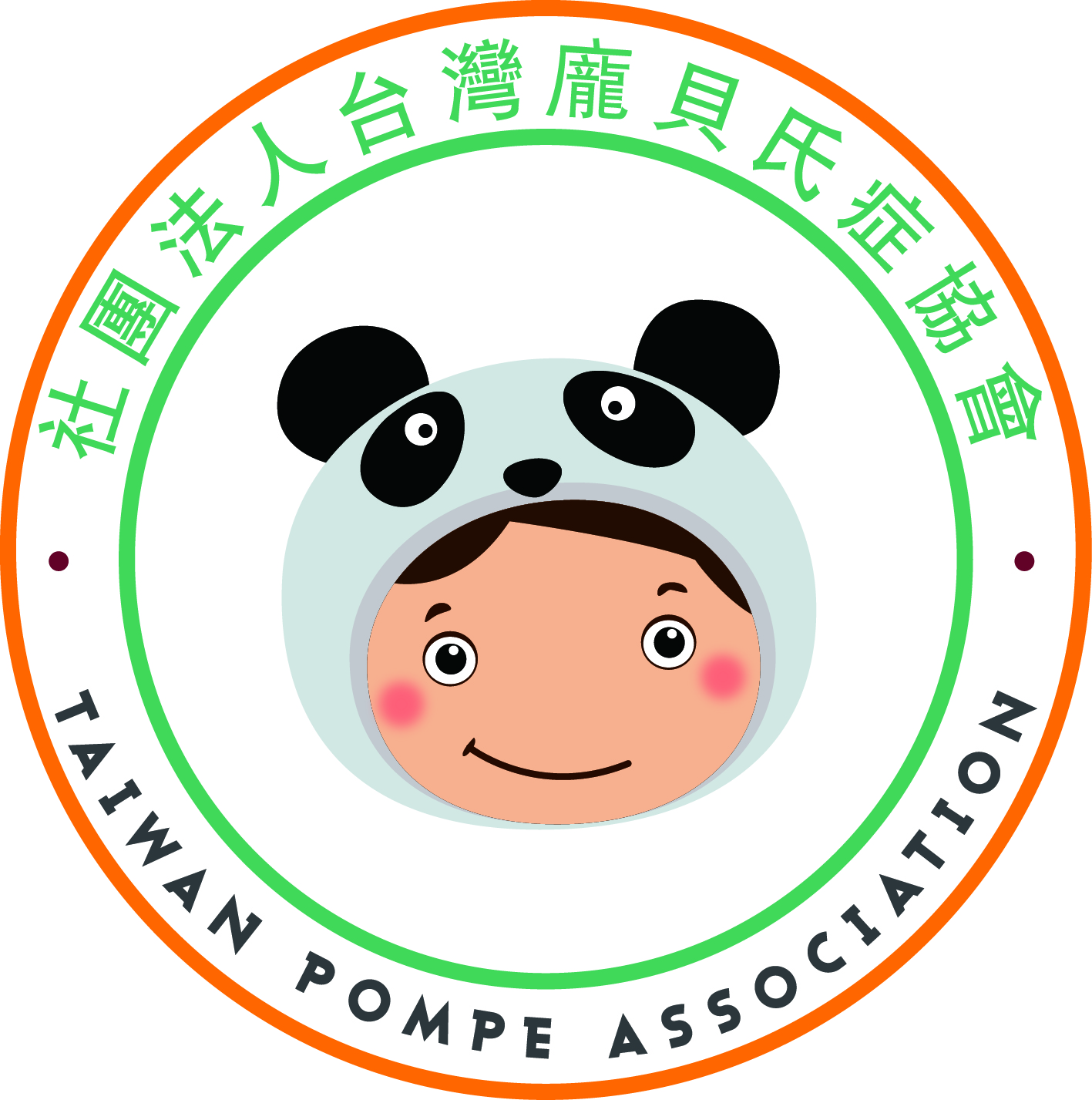 關於我們    我們是一群有孩子罹患”龐貝氏症”的家庭和病友，由於龐貝氏症是一種罕見且嚴重的遺傳疾病，兒童與成人都可能會發病。雖然發作的年齡與症狀的嚴重性盡然相同，但大部分的患者都會出現漸進性的肌肉無力及呼吸困難。    此疾病屬於肝醣儲積症第二型，是一種體染色體隱性遺傳疾病，此命名源自於荷蘭醫師：J.C. Pompe，他是首位在1932年敘述患有龐貝氏症嬰兒的醫師。此疾病是因位於第17條染色體上的酵素基因 acid α-glucosidase (GAA) 發生致病性突變，導致體內負責轉化肝醣 (glycogen) 為葡萄糖 (glucose)的酵素 acid α-glucosidase 活性降低，肝醣堆積使肌肉肥大並影響功能，造成肌肉張力降低、無力等情形。    大致可分為”嬰兒型” (占1/3的比例)與”晚發型”兩種，前者在出生的幾個月內就發病，若如果沒有給與酵素補充治療，典型的嬰兒病患在第一年多死於心臟呼吸衰竭；晚發型則從兒童時期到晚年都可能發生。病症常表現在心臟、骨骼、呼吸、肌力均嚴重損害。患者肌肉無力，全身像沒有骨頭般軟綿綿，常常把這些嬰兒稱做 ” 趴趴熊寶貝 ” (floppy babies) ，罹病的幼童可能永遠無法行走，需要復健治療和配搭輔具的運用，如助行器或輪椅才能正常的移動；因會出現心臟肥大的症狀，故其心臟可能隨時停止跳動，因此心臟呼吸衰竭為最大死因。另外也因舌頭肥大的症狀，讓患者的嘴巴無法合上；出現呼吸困難的症狀，大部分的病例都需要呼吸器協助呼吸。    2006年中央研究院所長陳垣崇博士，經過15年的研究成功發現治療龐貝氏症的解藥，治療現以酵素替代療法 (ERT) 和支持療法為主，每月定期注射 Myozyme 酵素，此方法可有效延長生命及改善生活品質。早期治療對於患者預後較為良好，搭配早療或復健、語言治療、呼吸支持及良好營養，可改善患者身體狀況，使其擁有接近正常生活。龐貝氏症患童只要盡早診斷，立刻開始接受並持續固定治療，就有機會像正常人一般，這項發現每年救活全球無數個新生兒。    從流行病學估計，全此疾病的發生率在台灣約為1/40,000；若父母均為帶因者，其下一代有25%機率為病童，罹病機率無性別之分。    有鑒於此疾病的特殊和複雜性，且大眾對於此疾病的陌生與未知的恐懼。每當接獲家庭成員中有人罹患此疾病的時刻，大家經常是手足無措、備感艱辛。因此本會的創立就是希望成為＂全台灣罹患龐貝氏症的家庭＂強力後盾，透過把每一個默默且辛苦地在全台孤軍奮鬥的家庭和病友，雖然藉由疾病讓彼此得以串聯，但卻可以獲得多元化且全方位的協助和支持。服務宗旨提供全國罹患龐貝氏症疾病的家庭，會員訪視關懷與支持服務串聯並建構龐貝氏症疾病所需的社會資源網絡宣傳與推廣，提升社會大眾對認識龐貝氏症疾病持續了解與督促相關單位，針對此疾病有好的照護系統和建立更完善的制度參與國際間的相關團體，持續整理與學習全球資訊，提升國內各種的治療與照顧品質，與相關政策的制定聯繫方式聯絡電話：0975669695（聯絡人：鄧小姐）本會會址：台北市內湖區新湖二路17號2樓協會信箱：pompe.tw0117@gmail.com捐款劃撥帳號：50367782社團法人台灣龐貝氏症協會  入會申請單申請人：                     (簽章)        申請日期：    年    月    日病友姓名出生年月日性別□男生    □女生身分證字號戶籍地址通訊地址連絡電話若患者本人未滿20歲，請由法定代理人代為入會若患者本人未滿20歲，請由法定代理人代為入會若患者本人未滿20歲，請由法定代理人代為入會若患者本人未滿20歲，請由法定代理人代為入會法定代理人姓名出生年月日性別□男生    □女生身分證字號連絡電話與患者的關係